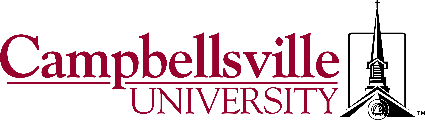 School of EducationEmpowerment for Learning
Reflective Journal Rubric for Student TeachingPlacement (circle one):  First or SecondMid-Term Comments from Cooperating Teacher on Strengths and Weaknesses of Journal:							CT Initials:_______   ST Initials: ________Final score assessed in last week of placement
Final Journal Review Comments:							Final Journal Score:  ____  Student Teacher’s Signature: __________________________________Cooperating Teacher’s Signature: _______________________________
Criteria321ScoreFormat and Content(KTPS/InTASC 4q, 9e, m)(CAEP K-6 2a, b, c, d, 3f)Daily entries contain a heading including Day # ___ of placement , sequence of events are clear and concise, and at least two reflective entries per weekDaily entries contain a heading, sequence of events are evident and at least 1 reflective entry per weekDaily entries are weak and incomplete.Reflective entries are not consistent each weekReflective Responses(KTPS/InTASC 10a, n, r)(CAEP K-6 5a, b, c)Evidence of strong reflective thought pertaining to personal perspectives.  Reflective responses contain evidence from most of the four common features of teaching; Learner and Learning, Content Knowledge, Instructional Practice, and Professional Responsibility.Evidence of some reflective though pertaining to personal perspectives.  Reflective responses contain evidence from a couple of the four common features of teaching.Little evidence of reflective thought pertaining to personal perspectives.  Reflective responses contain little to no evidence from the four common features of teachingKey Ideas and Professional Growth(KTPS/InTASC 5r, 7p, 9a, b, c, g, k, l, n, 10f, t(CAEP K-6 2a, b, c, d, 3c, f, 4c, 5a, b, c)Journal entries connect key ideas to future classroom use that is clearly stated and well supported by reference to KTPS as well as demonstrates professional growth and awareness.Journal entries refer to some key ideas without future applications and some support.  Entries demonstrate little professional growth or awareness.Journal entries are not specific to any future applications and little to no support while showing no evidence of professional growth or awareness.